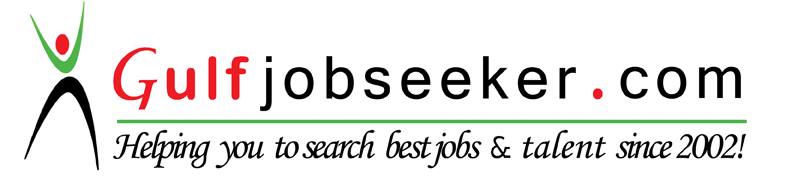 Contact HR Consultant for CV No: 88299E-mail: response@gulfjobseekers.comWebsite:http://www.gulfjobseeker.com/employer/cvdatabasepaid.phpProfessional PROFILE	Professional PROFILE	Experienced Senior Planning Engineer & Project Control Manager within fields of construction industry (Civil, Building projects) possessing considerable experience in pre-bid, Contract planning, Project control management & Forensic planning, EOT claim. Extensive experience in UK and Middle East in contracting companies and project management consultant. Academically qualified to post graduate Masters Level in Construction Project Management. Key SkillsConstruction Project Management, Contract Administration, Forensic planning, Team Supervision, Project Risk Management, Monitor and Control of Project Execution Plan & deliverables. Project Time and Cost Management. Project Performance Analyst.ACADEMIC QUALIFICATION1993 	MSc in Construction Management , South Bank University, London1995    PhD Research in field of Project Management- South Bank University, LondonPROFESSIONAL MEMBERSHIP 1991      Fellow of Faculty of Building (FFB, ICIOB)Experienced Senior Planning Engineer & Project Control Manager within fields of construction industry (Civil, Building projects) possessing considerable experience in pre-bid, Contract planning, Project control management & Forensic planning, EOT claim. Extensive experience in UK and Middle East in contracting companies and project management consultant. Academically qualified to post graduate Masters Level in Construction Project Management. Key SkillsConstruction Project Management, Contract Administration, Forensic planning, Team Supervision, Project Risk Management, Monitor and Control of Project Execution Plan & deliverables. Project Time and Cost Management. Project Performance Analyst.ACADEMIC QUALIFICATION1993 	MSc in Construction Management , South Bank University, London1995    PhD Research in field of Project Management- South Bank University, LondonPROFESSIONAL MEMBERSHIP 1991      Fellow of Faculty of Building (FFB, ICIOB)EXPERIENCE(QPM) Qatar Project Management Company.   PMCM    Lead Planning Engineer / Project Control Manager (From Mar-14 to Present)The Project is located at Al Houara Costal Resort –Tangier Morocco is a mixed use development; consist of: Hotels, Villas, Residential apartments. Gulf Course, Infrastructure. Responsible for:Overall planning and projects control function;Production of programmes through all phases of the project life.Monitoring projects progress status / performance & deliverables from procurement of design consultants, to commissioning and handover of the projects.Review /acceptance of the Contractors baseline programmes.Update and maintains the Master development Programme for the work packages.Liaison with the Project teams and the Contractor’s planners for effective implementation of each works packages schedules.Tracking changes to evaluates their impacts on the Schedule. Review Consultants / Contractors progress reports. Prepare weekly & monthly management reportsForensic scheduling, review and make recommendations on Contractors / Consultants EOT claims.Driver Global Construction Consultancy (PMCM) in Oman Planning Consultant Senior planning engineer & project control for Water transmission Pipeline projects. Responsible for:Production of programmes for Design, Procurement, Construction, Installation & Commissioning activities for each project from tender through to completion.Tracking procurement log, design deliverables log, Claim log and invoicing, IAP logs.Reviewing the progress of programmes on a regular cycle and management reporting.Update Programme following Change Control procedure.Forensic planning, review and recommend on Contractors / consultants claims for EOT.Contracting Group of Company  Dhafra International Projects Group, UAE (from Mar 2009 to Mar-2013)       Lead Planning Engineer / PCM       The project comprises; construction of no of buildings, process plants, infrastructural and underground utilities, hard and soft landscaping. Military project; The project includes; construction of ten buildings with associated external utilities services.Development of tender programme and prepare detailed construction programme (when Contract awarded): Responsible for:Development and maintenance of baseline programme and the related project management procedures (planning and control procedure, progress measurement procedure).Update Programme following Change Control procedure, Monitoring & reporting overall project schedule status.Liaison with estimating/commercial staff, tracking changes, cost and invoices.Tracking project deliverables to implement corrective actions.Review / approval of the contractor’s / Sub-contractor and Consultants baseline programmes including the narratives. Dec 2007 – Feb 2009             Project Management Consultant           Faithful + Gould / Atkins, UK/UAESenior PlannerProject, Jumeirah Lake Towers, High rise residential tower, Infrastructure Packages include; construction of 4 Lakes Responsible for:Scheduling, monitoring & control of the overall projects phases.Review and approval of the contractors & consultants programme of works.Regular site visits so as to assist site teams with planning matters.Reviewing progress of programmes on a regular cycle and management reporting.Tracking the deliverables.Forensic scheduling, analysis of Contractors/Consultant claims for EOT. EXPERIENCE(QPM) Qatar Project Management Company.   PMCM    Lead Planning Engineer / Project Control Manager (From Mar-14 to Present)The Project is located at Al Houara Costal Resort –Tangier Morocco is a mixed use development; consist of: Hotels, Villas, Residential apartments. Gulf Course, Infrastructure. Responsible for:Overall planning and projects control function;Production of programmes through all phases of the project life.Monitoring projects progress status / performance & deliverables from procurement of design consultants, to commissioning and handover of the projects.Review /acceptance of the Contractors baseline programmes.Update and maintains the Master development Programme for the work packages.Liaison with the Project teams and the Contractor’s planners for effective implementation of each works packages schedules.Tracking changes to evaluates their impacts on the Schedule. Review Consultants / Contractors progress reports. Prepare weekly & monthly management reportsForensic scheduling, review and make recommendations on Contractors / Consultants EOT claims.Driver Global Construction Consultancy (PMCM) in Oman Planning Consultant Senior planning engineer & project control for Water transmission Pipeline projects. Responsible for:Production of programmes for Design, Procurement, Construction, Installation & Commissioning activities for each project from tender through to completion.Tracking procurement log, design deliverables log, Claim log and invoicing, IAP logs.Reviewing the progress of programmes on a regular cycle and management reporting.Update Programme following Change Control procedure.Forensic planning, review and recommend on Contractors / consultants claims for EOT.Contracting Group of Company  Dhafra International Projects Group, UAE (from Mar 2009 to Mar-2013)       Lead Planning Engineer / PCM       The project comprises; construction of no of buildings, process plants, infrastructural and underground utilities, hard and soft landscaping. Military project; The project includes; construction of ten buildings with associated external utilities services.Development of tender programme and prepare detailed construction programme (when Contract awarded): Responsible for:Development and maintenance of baseline programme and the related project management procedures (planning and control procedure, progress measurement procedure).Update Programme following Change Control procedure, Monitoring & reporting overall project schedule status.Liaison with estimating/commercial staff, tracking changes, cost and invoices.Tracking project deliverables to implement corrective actions.Review / approval of the contractor’s / Sub-contractor and Consultants baseline programmes including the narratives. Dec 2007 – Feb 2009             Project Management Consultant           Faithful + Gould / Atkins, UK/UAESenior PlannerProject, Jumeirah Lake Towers, High rise residential tower, Infrastructure Packages include; construction of 4 Lakes Responsible for:Scheduling, monitoring & control of the overall projects phases.Review and approval of the contractors & consultants programme of works.Regular site visits so as to assist site teams with planning matters.Reviewing progress of programmes on a regular cycle and management reporting.Tracking the deliverables.Forensic scheduling, analysis of Contractors/Consultant claims for EOT. Jun 2007 – Dec 2007              Senior Project Planner                   Costain Engineering Group Ltd (UK)    Site based Senior planner; Responsible for;Overall planning functions for two High schools projects, value $60m & $40m respectively.Development of tender programmes into detailed construction programmes fully resourced and costed.Review and approval of Sub-contractors baseline programmes.Monitor design, procurement and construction processes.Tracking deliverables and reporting project progress status.Mar 2004 –  Mar 2007                Senior Project Planner                                           OTCBooster Gas Compressor Stations (EPC Project. Responsible for:Production of programmes through all phases of the project life.Review / approval of Sub-contractors / suppliers schedules programmes of works.Update Programme following Change Control procedure.Preparation of weekly and monthly progress reports including cost control.Jan 2002 – Mar 2004               Planning & Control Manager                       Trarrah Gostran Poya                                                                                                                          (Engineering Company)Planning Manager, Responsible forOverall company’s projects planning and control functions. Development of master development programme for portfolio of the projects.Responsible for the production of programmes for Design, Procurement,   Construction, Installation & Commissioning activities for each project from tender through to completion; also * Development of tender programme into construction programme for Turnkey projects (high power electrical Transmission Towers).Progress of programmes with site teams and highlight areas of concern and introduce mitigation measures.Responsible for overall Quality Management Systems of the companyJan 1998 – Dec 2001            Senior Planning Engineer                   Housing Investment Companies Design and Build construction group of company. Projects; Mass residential and commercial projects.                                                                                                     Responsible for:Overall planning design, procurement and construction of residential and commercial development. Review and approval of detailed construction and design schedules produced by the company’s branches in other cities. Regular site visits so as to assist site teams with planning matters.Controlling overall projects status and reporting to MD. .Feb 1996 – Nov 1997            Senior Freelance Project Planner                     Taylor Woodrow PLC, UKFreelance Project planner for design and build office development; responsible forDevelopment of tender programme into detailed construction schedule through all phases of the projects life.Scheduling design and works packages.Prepare short terms detailed schedule. Update Programme following Change Control procedure.Monitoring and controlling project performance and preparation of bi-weekly/monthly schedule.Sep 1995 – Feb  1996             PhD Research Student                               In the field of  construction project management at South Bank University UK Aug 1990- Sep 1995             Planning Engineer                                 Wates Group, UKRefurbishment commercial and residential projects. Duties include: tender planning and detailed construction programme.Preparation of tender programmes including method statements.Development of tender programme into construction programme.Review / approval of works packages schedules.Updating programme and tracking deliverables.Monitoring and reporting progress reports.Jun 2007 – Dec 2007              Senior Project Planner                   Costain Engineering Group Ltd (UK)    Site based Senior planner; Responsible for;Overall planning functions for two High schools projects, value $60m & $40m respectively.Development of tender programmes into detailed construction programmes fully resourced and costed.Review and approval of Sub-contractors baseline programmes.Monitor design, procurement and construction processes.Tracking deliverables and reporting project progress status.Mar 2004 –  Mar 2007                Senior Project Planner                                           OTCBooster Gas Compressor Stations (EPC Project. Responsible for:Production of programmes through all phases of the project life.Review / approval of Sub-contractors / suppliers schedules programmes of works.Update Programme following Change Control procedure.Preparation of weekly and monthly progress reports including cost control.Jan 2002 – Mar 2004               Planning & Control Manager                       Trarrah Gostran Poya                                                                                                                          (Engineering Company)Planning Manager, Responsible forOverall company’s projects planning and control functions. Development of master development programme for portfolio of the projects.Responsible for the production of programmes for Design, Procurement,   Construction, Installation & Commissioning activities for each project from tender through to completion; also * Development of tender programme into construction programme for Turnkey projects (high power electrical Transmission Towers).Progress of programmes with site teams and highlight areas of concern and introduce mitigation measures.Responsible for overall Quality Management Systems of the companyJan 1998 – Dec 2001            Senior Planning Engineer                   Housing Investment Companies Design and Build construction group of company. Projects; Mass residential and commercial projects.                                                                                                     Responsible for:Overall planning design, procurement and construction of residential and commercial development. Review and approval of detailed construction and design schedules produced by the company’s branches in other cities. Regular site visits so as to assist site teams with planning matters.Controlling overall projects status and reporting to MD. .Feb 1996 – Nov 1997            Senior Freelance Project Planner                     Taylor Woodrow PLC, UKFreelance Project planner for design and build office development; responsible forDevelopment of tender programme into detailed construction schedule through all phases of the projects life.Scheduling design and works packages.Prepare short terms detailed schedule. Update Programme following Change Control procedure.Monitoring and controlling project performance and preparation of bi-weekly/monthly schedule.Sep 1995 – Feb  1996             PhD Research Student                               In the field of  construction project management at South Bank University UK Aug 1990- Sep 1995             Planning Engineer                                 Wates Group, UKRefurbishment commercial and residential projects. Duties include: tender planning and detailed construction programme.Preparation of tender programmes including method statements.Development of tender programme into construction programme.Review / approval of works packages schedules.Updating programme and tracking deliverables.Monitoring and reporting progress reports.